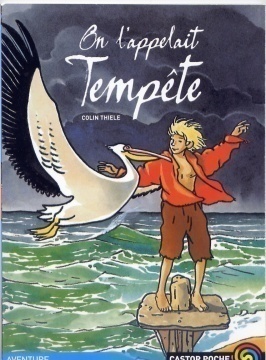 On l’appelait Tempêtede Colin THIELE – Castor PocheEn quel mois se passe cette histoire ?En décembre.En janvier.On ne sait pas.Où s’arrête le bateau ? Au Japon.En Europe.En Afrique.De qui Tempête décide-t-il de s’occuper?De trois bébés pélicans.De trois bébés albatros.De trois bébés aigrettes.Lorsqu’ils furent devenus grands que décidèrent Tempête et son père?De les tuer.De les mettre dans un zooDe les ramener dans la réserve.Qui est  revenu le soir?Monsieur Puissant.Monsieur Perceval.Monsieur  Pensif.Que s’est il passé lors de la tempête?Leur maison s’est envoléeMonsieur Perceval s’est sauvéUn bateau s’est échoué.Que s’est-il passé un affreux matin de février ?Monsieur Perceval s’est noyé.Des chasseurs ont tiré sur Monsieur Perceval et l’ont tuéMonsieur Perceval a mangé du poisson empoisonné.On l’appelait Tempêtede Colin THIELE – Castor PocheEn quel mois se passe cette histoire ?En décembre.En janvier.On ne sait pas Où s’arrête le bateau ? Au Japon.En Europe.En Afrique.De qui Tempête décide-t-il de s’occuper?De trois bébés pélicans.De trois bébés albatros.De trois bébés aigrettes.Lorsqu’ils furent devenus grands que décidèrent Tempête et son père?De les tuer.De les mettre dans un zooDe les ramener dans la réserve.Qui est revenu le soir?Monsieur Puissant.Monsieur Perceval.Monsieur  Pensif.Que s’est il passé lors de la tempête?Leur maison s’est envoléeMonsieur Perceval s’est sauvéUn bateau s’est échoué.Que s’est-il passé un affreux matin de février ?Monsieur Perceval s’est noyé.Des chasseurs ont tiré sur Monsieur Perceval et l’ont tuéMonsieur Perceval a mangé du poisson empoisonné.